Registration and Assessment Schedule of CBT & A, for Year 2018 - 2019  ( 1 Year Courses )Note:- No particulars for registration & Examination shall be entertained after the Expiry of above Schedule.		________________________Local holidays will not affect the examinations.										Chairperson														Trade Testing Board , Punjab.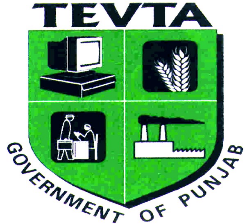 GOVERNMENT OF PUNJABTECHNICAL EDUCATION AND VOCATIONAL TRAINING AUTHORITYTRADE TESTING BOARD 45 – Garden Block, New Garden Town, Lahorewebsite: www.ttbp.edu.pk Email: cbta.ttbp@gmail.com Phone: 042-99230944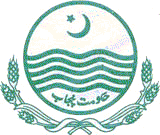 Registration ScheduleRegistration ScheduleRegistration ScheduleRegistration ScheduleRegistration ScheduleIntegrated Assessment ScheduleIntegrated Assessment ScheduleS.NO.Category of Institute/ CentreAdmission ScheduleReceiving Data for RegistrationReceiving Data for RegistrationDate of Receipt of Particulars of Eligible TraineesDate of AssessmentS.NO.Category of Institute/ CentreStart of ClassLast Date with Single FeeLast Date with Double FeeDate of Receipt of Particulars of Eligible TraineesDate of Assessment01TEVTA Institutes15th Nov 2018(1 Year)22ND Nov 201829th Nov 201821th Nov 201916th Dec 201902TEVTA Institutes02nd Dec 2019(1 Year)16th Dec 201923rd Dec 201905th Dec 202021st Dec 2020